Vocab Tag			Nomen: 		     Pd: Take 8 pics, and tag 8 words from your vocabulary list. Balance your nouns, verbs, and other words.Latin Word TaggedPhotoEnglish Meaning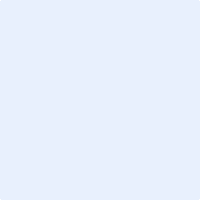 